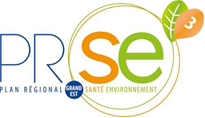 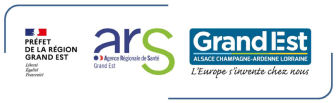 Dossier de candidatureIdentification de la structure et de ses missionsNom de la structure : 	Coordonnées Adresse : 	Téléphone : 	Mail : 	Numéro SIRET (obligatoire) : 	Site internet (le cas échéant) : 	Responsable /Directeur :	Téléphone : 	Mail : 	Personne à contacter concernant la candidature : 	Téléphone : 	Mail : 	Missions de la structure (en quelques lignes)Note d’intentionIl est demandé au candidat de rédiger une note d’intention contenant les éléments suivants : Quelles sont, selon vous les activités phares de votre structure, qui vous permettent de faire le lien avec cette appel à manifestation d’intérêt et la question de la santé environnement ?Quels sont les partenaires principaux du territoire avec lesquels vous travaillez régulièrement ?Que souhaitez-vous mettre en place dans le cadre de cet AMI (préciser les objectifs, le public ciblé, le mode d’intervention, une estimation des moyens financiers et humains à mettre en place…) ?Pourquoi souhaitez-vous vous engager dans cet AMI ?Pièces à fournirDocuments de communication existants sur la structureProjet(s) déjà réalisé(s) sur cette thématique (santé environnementale périnatalité/petite enfance)…